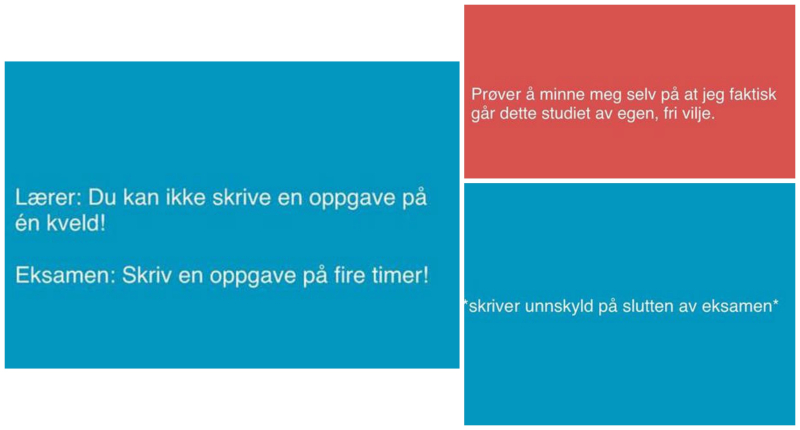 Arbeidsplan for 10FUke 8-9OrdenseleverUke: Malachi og JonasUke: Vladimir og Ole Henrik InformasjonDet blir innsøking til videregående i uke 8. Husk å ta med MinID, mobiltelefon og personnummer. Se plan under for dato og tidspunkt.Klassekontaktene inviterer klassen med på skøyter i Sør marka Arena torsdag 8.3 kl 18.30.De har ordnet gratis inngang til alle elevene. Mulighet for å leie skøyter til kr 60,-PR par UKEUKEMANDAGTIRSDAGTIRSDAGONSDAGONSDAGTORSDAGFREDAGDenne uka:Denne uka:88Skriftlig prøve spanskSkriftlig prøve spanskInnsøking til videregående 3.tFagsamtale engelsk Presentasjoner norsk, fordypningsoppgavenFagsamtaler i engelsk. Presentasjoner norsk, fordypningsoppgavenFagsamtaler i engelsk. 99Fagsamtale engelsk Skriveøkt norsk 3.+4.timeInnlevering utkast til fagsamtale i NaturfagFagsamtale engelsk Presentasjoner norsk, fordypningsoppgavenFagsamtaler i engelsk. Presentasjoner norsk, fordypningsoppgavenFagsamtaler i engelsk. 1010Skrive på presentasjon samfunn: Kald krigFagsamtale engelsk Skrive på presentasjon samfunn: Kald krigSkrive på presentasjon samfunn: Kald krig1111Presentasjon samfunnPresentasjon samfunnPresentasjon samfunnVi begynner fagsamtaler i Naturfag denne uka.Vi begynner fagsamtaler i Naturfag denne uka.Min egen huskeliste:Min egen huskeliste:Min egen huskeliste:Min egen huskeliste:Min egen huskeliste:Min egen huskeliste:Min egen huskeliste:Min egen huskeliste:Min egen huskeliste:Min egen huskeliste:Min egen huskeliste:BURSDAGER!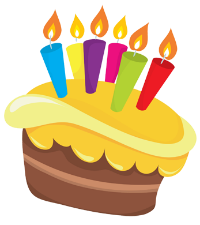 BURSDAGER!FagFagFagLæringsmålLæringsmålLæringsmålBegreperBegreperHjemmearbeidHjemmearbeidHjemmearbeidHjemmearbeidHjemmearbeidHjemmearbeidHjemmearbeidNorskNorskNorskJeg kan sammenligne tekster fra ulike litterære perioder ut fra tema.Jeg kan sammenligne tekster fra ulike litterære perioder ut fra tema.Jeg kan sammenligne tekster fra ulike litterære perioder ut fra tema.Arbeid med fordypningsoppgaven.Les i valgfri bok 15 minutter hver dag.Arbeid med fordypningsoppgaven.Les i valgfri bok 15 minutter hver dag.Arbeid med fordypningsoppgaven.Les i valgfri bok 15 minutter hver dag.Arbeid med fordypningsoppgaven.Les i valgfri bok 15 minutter hver dag.Arbeid med fordypningsoppgaven.Les i valgfri bok 15 minutter hver dag.Arbeid med fordypningsoppgaven.Les i valgfri bok 15 minutter hver dag.Arbeid med fordypningsoppgaven.Les i valgfri bok 15 minutter hver dag.MatematikkMatematikkMatematikkKunne faktorisere andregradsutrykkKunne bruke kvadratsetningene begge veierKunne løse andregradslikningerKunne faktorisere andregradsutrykkKunne bruke kvadratsetningene begge veierKunne løse andregradslikningerKunne faktorisere andregradsutrykkKunne bruke kvadratsetningene begge veierKunne løse andregradslikningerFaktoriseringKvadratsetningeneKonjugatsetningenFaktoriseringKvadratsetningeneKonjugatsetningenStuder nøye de grønne firkantene på på s 137, 139 og 142 (Kvadratsetningene)Bruk disse og løs oppgave 3.47 på s 137 3.48 og 3.49 på s 138 (Tips: står du fast, les eks 20)Oppgave 3.50 på s 139 3.51 (a – d) 3.52 (a – f)Oppgave 3.54 på s 142Studer nøye de grønne firkantene på på s 137, 139 og 142 (Kvadratsetningene)Bruk disse og løs oppgave 3.47 på s 137 3.48 og 3.49 på s 138 (Tips: står du fast, les eks 20)Oppgave 3.50 på s 139 3.51 (a – d) 3.52 (a – f)Oppgave 3.54 på s 142Studer nøye de grønne firkantene på på s 137, 139 og 142 (Kvadratsetningene)Bruk disse og løs oppgave 3.47 på s 137 3.48 og 3.49 på s 138 (Tips: står du fast, les eks 20)Oppgave 3.50 på s 139 3.51 (a – d) 3.52 (a – f)Oppgave 3.54 på s 142Studer nøye de grønne firkantene på på s 137, 139 og 142 (Kvadratsetningene)Bruk disse og løs oppgave 3.47 på s 137 3.48 og 3.49 på s 138 (Tips: står du fast, les eks 20)Oppgave 3.50 på s 139 3.51 (a – d) 3.52 (a – f)Oppgave 3.54 på s 142Studer nøye de grønne firkantene på på s 137, 139 og 142 (Kvadratsetningene)Bruk disse og løs oppgave 3.47 på s 137 3.48 og 3.49 på s 138 (Tips: står du fast, les eks 20)Oppgave 3.50 på s 139 3.51 (a – d) 3.52 (a – f)Oppgave 3.54 på s 142Studer nøye de grønne firkantene på på s 137, 139 og 142 (Kvadratsetningene)Bruk disse og løs oppgave 3.47 på s 137 3.48 og 3.49 på s 138 (Tips: står du fast, les eks 20)Oppgave 3.50 på s 139 3.51 (a – d) 3.52 (a – f)Oppgave 3.54 på s 142Studer nøye de grønne firkantene på på s 137, 139 og 142 (Kvadratsetningene)Bruk disse og løs oppgave 3.47 på s 137 3.48 og 3.49 på s 138 (Tips: står du fast, les eks 20)Oppgave 3.50 på s 139 3.51 (a – d) 3.52 (a – f)Oppgave 3.54 på s 142EngelskEngelskEngelskBe prepared for your subject discussion Be prepared for your subject discussion Be prepared for your subject discussion Subject Discussion: Civil Rights Movement, USA and «The Help». Vi skal ha individuell fagsamtale i uke 8-9, se oppgavebeskrivelse og kriterier. Lekse denne perioden er å være forberedt til samtalen. I timene jobber dere med bobleark, som da skal være ferdig i uke 10. Subject Discussion: Civil Rights Movement, USA and «The Help». Vi skal ha individuell fagsamtale i uke 8-9, se oppgavebeskrivelse og kriterier. Lekse denne perioden er å være forberedt til samtalen. I timene jobber dere med bobleark, som da skal være ferdig i uke 10. Subject Discussion: Civil Rights Movement, USA and «The Help». Vi skal ha individuell fagsamtale i uke 8-9, se oppgavebeskrivelse og kriterier. Lekse denne perioden er å være forberedt til samtalen. I timene jobber dere med bobleark, som da skal være ferdig i uke 10. Subject Discussion: Civil Rights Movement, USA and «The Help». Vi skal ha individuell fagsamtale i uke 8-9, se oppgavebeskrivelse og kriterier. Lekse denne perioden er å være forberedt til samtalen. I timene jobber dere med bobleark, som da skal være ferdig i uke 10. Subject Discussion: Civil Rights Movement, USA and «The Help». Vi skal ha individuell fagsamtale i uke 8-9, se oppgavebeskrivelse og kriterier. Lekse denne perioden er å være forberedt til samtalen. I timene jobber dere med bobleark, som da skal være ferdig i uke 10. Subject Discussion: Civil Rights Movement, USA and «The Help». Vi skal ha individuell fagsamtale i uke 8-9, se oppgavebeskrivelse og kriterier. Lekse denne perioden er å være forberedt til samtalen. I timene jobber dere med bobleark, som da skal være ferdig i uke 10. Subject Discussion: Civil Rights Movement, USA and «The Help». Vi skal ha individuell fagsamtale i uke 8-9, se oppgavebeskrivelse og kriterier. Lekse denne perioden er å være forberedt til samtalen. I timene jobber dere med bobleark, som da skal være ferdig i uke 10. KRLEKRLEKRLEDu skal lære om sikhismen, bahaireligionen, Jesu Kristi Kirke av Siste Dagers Hellige (mormonene) og Jehovas vitner.Du skal lære om sikhismen, bahaireligionen, Jesu Kristi Kirke av Siste Dagers Hellige (mormonene) og Jehovas vitner.Du skal lære om sikhismen, bahaireligionen, Jesu Kristi Kirke av Siste Dagers Hellige (mormonene) og Jehovas vitner.KastestystemetMonoteismeTurbanÅpnebaringFlergifteFullkommenEndetidDommedagTreenighetenHarmageddonKonvertereKastestystemetMonoteismeTurbanÅpnebaringFlergifteFullkommenEndetidDommedagTreenighetenHarmageddonKonvertereDu skal ha klart et undervisningsopplegg i gruppe (ca 15 min) i et av disse trossamfunnene. Du vil både få mer informasjon på skolen og på it`s learning.Gruppene vil få tildelt tid til undervisning i uke 9.Du skal ha klart et undervisningsopplegg i gruppe (ca 15 min) i et av disse trossamfunnene. Du vil både få mer informasjon på skolen og på it`s learning.Gruppene vil få tildelt tid til undervisning i uke 9.Du skal ha klart et undervisningsopplegg i gruppe (ca 15 min) i et av disse trossamfunnene. Du vil både få mer informasjon på skolen og på it`s learning.Gruppene vil få tildelt tid til undervisning i uke 9.Du skal ha klart et undervisningsopplegg i gruppe (ca 15 min) i et av disse trossamfunnene. Du vil både få mer informasjon på skolen og på it`s learning.Gruppene vil få tildelt tid til undervisning i uke 9.Du skal ha klart et undervisningsopplegg i gruppe (ca 15 min) i et av disse trossamfunnene. Du vil både få mer informasjon på skolen og på it`s learning.Gruppene vil få tildelt tid til undervisning i uke 9.Du skal ha klart et undervisningsopplegg i gruppe (ca 15 min) i et av disse trossamfunnene. Du vil både få mer informasjon på skolen og på it`s learning.Gruppene vil få tildelt tid til undervisning i uke 9.Du skal ha klart et undervisningsopplegg i gruppe (ca 15 min) i et av disse trossamfunnene. Du vil både få mer informasjon på skolen og på it`s learning.Gruppene vil få tildelt tid til undervisning i uke 9.NaturfagNaturfagNaturfagKunne forklare hva som menes med fornybare og ikke fornybare energikilderSi noe om konsekvensen av drivhuseffekten og global oppvarmingForklare hvordan man kan redusere utslipp fra CO2Kunne gjøre rede for forbruket i fremtiden til dagens energikilderKunne forklare hva som menes med fornybare og ikke fornybare energikilderSi noe om konsekvensen av drivhuseffekten og global oppvarmingForklare hvordan man kan redusere utslipp fra CO2Kunne gjøre rede for forbruket i fremtiden til dagens energikilderKunne forklare hva som menes med fornybare og ikke fornybare energikilderSi noe om konsekvensen av drivhuseffekten og global oppvarmingForklare hvordan man kan redusere utslipp fra CO2Kunne gjøre rede for forbruket i fremtiden til dagens energikilderFossile brenslerFornybar energiKjernekraftFisjonDeponiRadioaktivt avfallDrivhuseffektGlobal oppvarmingKlimakvoterCO2 håndteringMiljøtrusselMikroplastPlastøyerFossile brenslerFornybar energiKjernekraftFisjonDeponiRadioaktivt avfallDrivhuseffektGlobal oppvarmingKlimakvoterCO2 håndteringMiljøtrusselMikroplastPlastøyerDu skal nå ha valgt et av disse temaene.-	1. Verdens voksende krav til energi i form av fossile brensler.-	2. Menneskeskapt drivhuseffekt.-	3. Redusere plastavfallsmengden / gjenbruk / resirkuleringLag en problemstilling eller frem en påstand. Denne skal du utdype / drøfte / belyse i et «førsteutkast»Det vil si at du skal skrive ned noen hovedtemaer (punktvis / avsnitt) innenfor det du ønsker å diskutere på fagsamtalen. Du vil få en respons på denne, som vil være utgangspunktet vårt for fagsamtalen.Dette førsteutkastet skal leveres på it`s learning innen fredag i uke 9 og fagsamtalen vil komme i uke 11. Mer informasjon finner du på it`s learning.Du skal nå ha valgt et av disse temaene.-	1. Verdens voksende krav til energi i form av fossile brensler.-	2. Menneskeskapt drivhuseffekt.-	3. Redusere plastavfallsmengden / gjenbruk / resirkuleringLag en problemstilling eller frem en påstand. Denne skal du utdype / drøfte / belyse i et «førsteutkast»Det vil si at du skal skrive ned noen hovedtemaer (punktvis / avsnitt) innenfor det du ønsker å diskutere på fagsamtalen. Du vil få en respons på denne, som vil være utgangspunktet vårt for fagsamtalen.Dette førsteutkastet skal leveres på it`s learning innen fredag i uke 9 og fagsamtalen vil komme i uke 11. Mer informasjon finner du på it`s learning.Du skal nå ha valgt et av disse temaene.-	1. Verdens voksende krav til energi i form av fossile brensler.-	2. Menneskeskapt drivhuseffekt.-	3. Redusere plastavfallsmengden / gjenbruk / resirkuleringLag en problemstilling eller frem en påstand. Denne skal du utdype / drøfte / belyse i et «førsteutkast»Det vil si at du skal skrive ned noen hovedtemaer (punktvis / avsnitt) innenfor det du ønsker å diskutere på fagsamtalen. Du vil få en respons på denne, som vil være utgangspunktet vårt for fagsamtalen.Dette førsteutkastet skal leveres på it`s learning innen fredag i uke 9 og fagsamtalen vil komme i uke 11. Mer informasjon finner du på it`s learning.Du skal nå ha valgt et av disse temaene.-	1. Verdens voksende krav til energi i form av fossile brensler.-	2. Menneskeskapt drivhuseffekt.-	3. Redusere plastavfallsmengden / gjenbruk / resirkuleringLag en problemstilling eller frem en påstand. Denne skal du utdype / drøfte / belyse i et «førsteutkast»Det vil si at du skal skrive ned noen hovedtemaer (punktvis / avsnitt) innenfor det du ønsker å diskutere på fagsamtalen. Du vil få en respons på denne, som vil være utgangspunktet vårt for fagsamtalen.Dette førsteutkastet skal leveres på it`s learning innen fredag i uke 9 og fagsamtalen vil komme i uke 11. Mer informasjon finner du på it`s learning.Du skal nå ha valgt et av disse temaene.-	1. Verdens voksende krav til energi i form av fossile brensler.-	2. Menneskeskapt drivhuseffekt.-	3. Redusere plastavfallsmengden / gjenbruk / resirkuleringLag en problemstilling eller frem en påstand. Denne skal du utdype / drøfte / belyse i et «førsteutkast»Det vil si at du skal skrive ned noen hovedtemaer (punktvis / avsnitt) innenfor det du ønsker å diskutere på fagsamtalen. Du vil få en respons på denne, som vil være utgangspunktet vårt for fagsamtalen.Dette førsteutkastet skal leveres på it`s learning innen fredag i uke 9 og fagsamtalen vil komme i uke 11. Mer informasjon finner du på it`s learning.Du skal nå ha valgt et av disse temaene.-	1. Verdens voksende krav til energi i form av fossile brensler.-	2. Menneskeskapt drivhuseffekt.-	3. Redusere plastavfallsmengden / gjenbruk / resirkuleringLag en problemstilling eller frem en påstand. Denne skal du utdype / drøfte / belyse i et «førsteutkast»Det vil si at du skal skrive ned noen hovedtemaer (punktvis / avsnitt) innenfor det du ønsker å diskutere på fagsamtalen. Du vil få en respons på denne, som vil være utgangspunktet vårt for fagsamtalen.Dette førsteutkastet skal leveres på it`s learning innen fredag i uke 9 og fagsamtalen vil komme i uke 11. Mer informasjon finner du på it`s learning.Du skal nå ha valgt et av disse temaene.-	1. Verdens voksende krav til energi i form av fossile brensler.-	2. Menneskeskapt drivhuseffekt.-	3. Redusere plastavfallsmengden / gjenbruk / resirkuleringLag en problemstilling eller frem en påstand. Denne skal du utdype / drøfte / belyse i et «førsteutkast»Det vil si at du skal skrive ned noen hovedtemaer (punktvis / avsnitt) innenfor det du ønsker å diskutere på fagsamtalen. Du vil få en respons på denne, som vil være utgangspunktet vårt for fagsamtalen.Dette førsteutkastet skal leveres på it`s learning innen fredag i uke 9 og fagsamtalen vil komme i uke 11. Mer informasjon finner du på it`s learning.Samf.fagSamf.fagSamf.fagVi kan:Fortelle om og reflektere rundt årsaker, viktige hendelser og ettervirkninger av den kalde krigen.Reflektere rundt de forskjellige ideologiene under den kalde krigen og i dag.Koble den kalde krigen sammen med verdenssituasjonen i dag.Vi kan:Fortelle om og reflektere rundt årsaker, viktige hendelser og ettervirkninger av den kalde krigen.Reflektere rundt de forskjellige ideologiene under den kalde krigen og i dag.Koble den kalde krigen sammen med verdenssituasjonen i dag.Vi kan:Fortelle om og reflektere rundt årsaker, viktige hendelser og ettervirkninger av den kalde krigen.Reflektere rundt de forskjellige ideologiene under den kalde krigen og i dag.Koble den kalde krigen sammen med verdenssituasjonen i dag.Emne: Kald krigArbeid allerede nå med å finne et emne du vil presentere for dine medelever i uke 11. Det skal være en ppp og presentasjonen skal vare i maks 10 minutter. Mer info om denne finner du på it’s learning i uke 9.Aktuelt lesestoff i emnet finner du i Nye makt og menneske – historie, kap.2. Skriv ned begreper som er vanskelige.Emne: Kald krigArbeid allerede nå med å finne et emne du vil presentere for dine medelever i uke 11. Det skal være en ppp og presentasjonen skal vare i maks 10 minutter. Mer info om denne finner du på it’s learning i uke 9.Aktuelt lesestoff i emnet finner du i Nye makt og menneske – historie, kap.2. Skriv ned begreper som er vanskelige.Emne: Kald krigArbeid allerede nå med å finne et emne du vil presentere for dine medelever i uke 11. Det skal være en ppp og presentasjonen skal vare i maks 10 minutter. Mer info om denne finner du på it’s learning i uke 9.Aktuelt lesestoff i emnet finner du i Nye makt og menneske – historie, kap.2. Skriv ned begreper som er vanskelige.Emne: Kald krigArbeid allerede nå med å finne et emne du vil presentere for dine medelever i uke 11. Det skal være en ppp og presentasjonen skal vare i maks 10 minutter. Mer info om denne finner du på it’s learning i uke 9.Aktuelt lesestoff i emnet finner du i Nye makt og menneske – historie, kap.2. Skriv ned begreper som er vanskelige.Emne: Kald krigArbeid allerede nå med å finne et emne du vil presentere for dine medelever i uke 11. Det skal være en ppp og presentasjonen skal vare i maks 10 minutter. Mer info om denne finner du på it’s learning i uke 9.Aktuelt lesestoff i emnet finner du i Nye makt og menneske – historie, kap.2. Skriv ned begreper som er vanskelige.Emne: Kald krigArbeid allerede nå med å finne et emne du vil presentere for dine medelever i uke 11. Det skal være en ppp og presentasjonen skal vare i maks 10 minutter. Mer info om denne finner du på it’s learning i uke 9.Aktuelt lesestoff i emnet finner du i Nye makt og menneske – historie, kap.2. Skriv ned begreper som er vanskelige.Emne: Kald krigArbeid allerede nå med å finne et emne du vil presentere for dine medelever i uke 11. Det skal være en ppp og presentasjonen skal vare i maks 10 minutter. Mer info om denne finner du på it’s learning i uke 9.Aktuelt lesestoff i emnet finner du i Nye makt og menneske – historie, kap.2. Skriv ned begreper som er vanskelige.SpanskSpanskSpanskDu skal kunne fakta om SpaniaDu skal kunne fakta om SpaniaDu skal kunne fakta om SpaniaUke 8: Øv til prøve. Se eget øveark på it’s learningUke 9: Skriv ned fem fakta om Spania på spansk. Du kan bruke tekstene side 40-44, Internett eller andre kilderUke 8: Øv til prøve. Se eget øveark på it’s learningUke 9: Skriv ned fem fakta om Spania på spansk. Du kan bruke tekstene side 40-44, Internett eller andre kilderUke 8: Øv til prøve. Se eget øveark på it’s learningUke 9: Skriv ned fem fakta om Spania på spansk. Du kan bruke tekstene side 40-44, Internett eller andre kilderUke 8: Øv til prøve. Se eget øveark på it’s learningUke 9: Skriv ned fem fakta om Spania på spansk. Du kan bruke tekstene side 40-44, Internett eller andre kilderUke 8: Øv til prøve. Se eget øveark på it’s learningUke 9: Skriv ned fem fakta om Spania på spansk. Du kan bruke tekstene side 40-44, Internett eller andre kilderUke 8: Øv til prøve. Se eget øveark på it’s learningUke 9: Skriv ned fem fakta om Spania på spansk. Du kan bruke tekstene side 40-44, Internett eller andre kilderUke 8: Øv til prøve. Se eget øveark på it’s learningUke 9: Skriv ned fem fakta om Spania på spansk. Du kan bruke tekstene side 40-44, Internett eller andre kilderTyskTyskTyskDu skal kunne bruke preposisjonene som styrer akkusativ og dativ. Du skal kunne bruken av leddsetningerDu skal kunne bruke preposisjonene som styrer akkusativ og dativ. Du skal kunne bruken av leddsetningerDu skal kunne bruke preposisjonene som styrer akkusativ og dativ. Du skal kunne bruken av leddsetningerDen neste perioden skal vi jobbe med preposisjonene som styrer både akkusativ og dativ (an, auf, hinter, in, neben, über, unter, vor og zwischen). Vi skal og jobbe med leddsetninger. Leksene blir som vanlig gitt i timene.Den neste perioden skal vi jobbe med preposisjonene som styrer både akkusativ og dativ (an, auf, hinter, in, neben, über, unter, vor og zwischen). Vi skal og jobbe med leddsetninger. Leksene blir som vanlig gitt i timene.Den neste perioden skal vi jobbe med preposisjonene som styrer både akkusativ og dativ (an, auf, hinter, in, neben, über, unter, vor og zwischen). Vi skal og jobbe med leddsetninger. Leksene blir som vanlig gitt i timene.Den neste perioden skal vi jobbe med preposisjonene som styrer både akkusativ og dativ (an, auf, hinter, in, neben, über, unter, vor og zwischen). Vi skal og jobbe med leddsetninger. Leksene blir som vanlig gitt i timene.Den neste perioden skal vi jobbe med preposisjonene som styrer både akkusativ og dativ (an, auf, hinter, in, neben, über, unter, vor og zwischen). Vi skal og jobbe med leddsetninger. Leksene blir som vanlig gitt i timene.Den neste perioden skal vi jobbe med preposisjonene som styrer både akkusativ og dativ (an, auf, hinter, in, neben, über, unter, vor og zwischen). Vi skal og jobbe med leddsetninger. Leksene blir som vanlig gitt i timene.Den neste perioden skal vi jobbe med preposisjonene som styrer både akkusativ og dativ (an, auf, hinter, in, neben, über, unter, vor og zwischen). Vi skal og jobbe med leddsetninger. Leksene blir som vanlig gitt i timene.Den neste perioden skal vi jobbe med preposisjonene som styrer både akkusativ og dativ (an, auf, hinter, in, neben, über, unter, vor og zwischen). Vi skal og jobbe med leddsetninger. Leksene blir som vanlig gitt i timene.Den neste perioden skal vi jobbe med preposisjonene som styrer både akkusativ og dativ (an, auf, hinter, in, neben, über, unter, vor og zwischen). Vi skal og jobbe med leddsetninger. Leksene blir som vanlig gitt i timene.FranskFranskFranskDu skal kunne: Se øveark på it’s learning mtp skriftlig prøveLitt om fransk musikk og ungdomskultur Uttrykke hva du liker eller ikke liker Litt om det multikulturelle FrankrikeFutur procheDu skal kunne: Se øveark på it’s learning mtp skriftlig prøveLitt om fransk musikk og ungdomskultur Uttrykke hva du liker eller ikke liker Litt om det multikulturelle FrankrikeFutur procheDu skal kunne: Se øveark på it’s learning mtp skriftlig prøveLitt om fransk musikk og ungdomskultur Uttrykke hva du liker eller ikke liker Litt om det multikulturelle FrankrikeFutur procheUke 8: Onsdag i uke 8 har vi skriftlig prøve i fransk. Lekse denne uka er derfor å forberede deg til prøven. Øvingsarket har du fått utdelt i timen. Det ligger også på it's learning. Uke 9: I denne uka begynner vi på nytt tema: Jeune en France. Lytt til teksten Une visite dans le quartier chinois de Paris på s. 141-142 (spor 24), og gjør exercice 2A som du finner på s. 142 i heftet. Skriv ned svarene i exercice 2A. Uke 8: Onsdag i uke 8 har vi skriftlig prøve i fransk. Lekse denne uka er derfor å forberede deg til prøven. Øvingsarket har du fått utdelt i timen. Det ligger også på it's learning. Uke 9: I denne uka begynner vi på nytt tema: Jeune en France. Lytt til teksten Une visite dans le quartier chinois de Paris på s. 141-142 (spor 24), og gjør exercice 2A som du finner på s. 142 i heftet. Skriv ned svarene i exercice 2A. Uke 8: Onsdag i uke 8 har vi skriftlig prøve i fransk. Lekse denne uka er derfor å forberede deg til prøven. Øvingsarket har du fått utdelt i timen. Det ligger også på it's learning. Uke 9: I denne uka begynner vi på nytt tema: Jeune en France. Lytt til teksten Une visite dans le quartier chinois de Paris på s. 141-142 (spor 24), og gjør exercice 2A som du finner på s. 142 i heftet. Skriv ned svarene i exercice 2A. Uke 8: Onsdag i uke 8 har vi skriftlig prøve i fransk. Lekse denne uka er derfor å forberede deg til prøven. Øvingsarket har du fått utdelt i timen. Det ligger også på it's learning. Uke 9: I denne uka begynner vi på nytt tema: Jeune en France. Lytt til teksten Une visite dans le quartier chinois de Paris på s. 141-142 (spor 24), og gjør exercice 2A som du finner på s. 142 i heftet. Skriv ned svarene i exercice 2A. Uke 8: Onsdag i uke 8 har vi skriftlig prøve i fransk. Lekse denne uka er derfor å forberede deg til prøven. Øvingsarket har du fått utdelt i timen. Det ligger også på it's learning. Uke 9: I denne uka begynner vi på nytt tema: Jeune en France. Lytt til teksten Une visite dans le quartier chinois de Paris på s. 141-142 (spor 24), og gjør exercice 2A som du finner på s. 142 i heftet. Skriv ned svarene i exercice 2A. Uke 8: Onsdag i uke 8 har vi skriftlig prøve i fransk. Lekse denne uka er derfor å forberede deg til prøven. Øvingsarket har du fått utdelt i timen. Det ligger også på it's learning. Uke 9: I denne uka begynner vi på nytt tema: Jeune en France. Lytt til teksten Une visite dans le quartier chinois de Paris på s. 141-142 (spor 24), og gjør exercice 2A som du finner på s. 142 i heftet. Skriv ned svarene i exercice 2A. Uke 8: Onsdag i uke 8 har vi skriftlig prøve i fransk. Lekse denne uka er derfor å forberede deg til prøven. Øvingsarket har du fått utdelt i timen. Det ligger også på it's learning. Uke 9: I denne uka begynner vi på nytt tema: Jeune en France. Lytt til teksten Une visite dans le quartier chinois de Paris på s. 141-142 (spor 24), og gjør exercice 2A som du finner på s. 142 i heftet. Skriv ned svarene i exercice 2A. Uke 8: Onsdag i uke 8 har vi skriftlig prøve i fransk. Lekse denne uka er derfor å forberede deg til prøven. Øvingsarket har du fått utdelt i timen. Det ligger også på it's learning. Uke 9: I denne uka begynner vi på nytt tema: Jeune en France. Lytt til teksten Une visite dans le quartier chinois de Paris på s. 141-142 (spor 24), og gjør exercice 2A som du finner på s. 142 i heftet. Skriv ned svarene i exercice 2A. Uke 8: Onsdag i uke 8 har vi skriftlig prøve i fransk. Lekse denne uka er derfor å forberede deg til prøven. Øvingsarket har du fått utdelt i timen. Det ligger også på it's learning. Uke 9: I denne uka begynner vi på nytt tema: Jeune en France. Lytt til teksten Une visite dans le quartier chinois de Paris på s. 141-142 (spor 24), og gjør exercice 2A som du finner på s. 142 i heftet. Skriv ned svarene i exercice 2A. Eng  fordyp.Eng  fordyp.Eng  fordyp.MusikkMusikkMusikkK & HK & HK & HKrøKrøKrøTrening og livsstilpraktisere og forklare grunnleggjande prinsipp for treningforklare samanhengen mellom fysisk aktivitet, livsstil og helseforklare korleis ulike kroppsideal og ulik rørslekultur påverkar trening, ernæring, livsstil og helseTrening og livsstilpraktisere og forklare grunnleggjande prinsipp for treningforklare samanhengen mellom fysisk aktivitet, livsstil og helseforklare korleis ulike kroppsideal og ulik rørslekultur påverkar trening, ernæring, livsstil og helseTrening og livsstilpraktisere og forklare grunnleggjande prinsipp for treningforklare samanhengen mellom fysisk aktivitet, livsstil og helseforklare korleis ulike kroppsideal og ulik rørslekultur påverkar trening, ernæring, livsstil og helseNB! Det blir teori i gymtimene uke 8 og 9. Arbeid med treningsprogra mmet du lager, viktig at du loggfører arbeidet ditt. Innlevering uke 12 (siste uka før påske!)NB! Det blir teori i gymtimene uke 8 og 9. Arbeid med treningsprogra mmet du lager, viktig at du loggfører arbeidet ditt. Innlevering uke 12 (siste uka før påske!)NB! Det blir teori i gymtimene uke 8 og 9. Arbeid med treningsprogra mmet du lager, viktig at du loggfører arbeidet ditt. Innlevering uke 12 (siste uka før påske!)NB! Det blir teori i gymtimene uke 8 og 9. Arbeid med treningsprogra mmet du lager, viktig at du loggfører arbeidet ditt. Innlevering uke 12 (siste uka før påske!)NB! Det blir teori i gymtimene uke 8 og 9. Arbeid med treningsprogra mmet du lager, viktig at du loggfører arbeidet ditt. Innlevering uke 12 (siste uka før påske!)NB! Det blir teori i gymtimene uke 8 og 9. Arbeid med treningsprogra mmet du lager, viktig at du loggfører arbeidet ditt. Innlevering uke 12 (siste uka før påske!)NB! Det blir teori i gymtimene uke 8 og 9. Arbeid med treningsprogra mmet du lager, viktig at du loggfører arbeidet ditt. Innlevering uke 12 (siste uka før påske!)NB! Det blir teori i gymtimene uke 8 og 9. Arbeid med treningsprogra mmet du lager, viktig at du loggfører arbeidet ditt. Innlevering uke 12 (siste uka før påske!)NB! Det blir teori i gymtimene uke 8 og 9. Arbeid med treningsprogra mmet du lager, viktig at du loggfører arbeidet ditt. Innlevering uke 12 (siste uka før påske!)